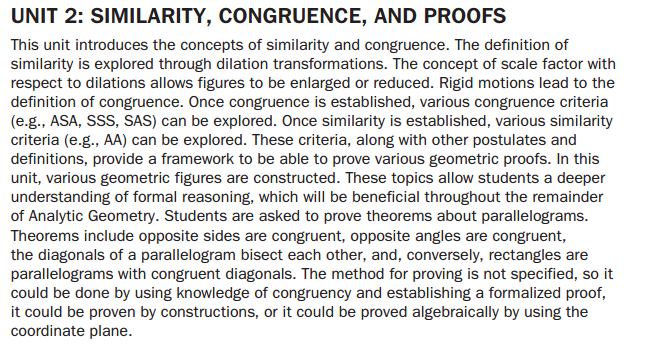 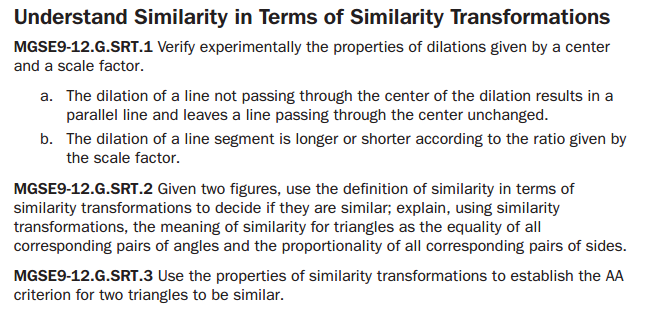 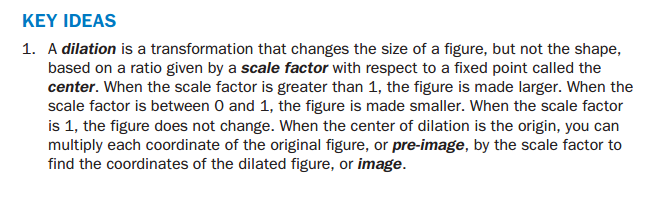 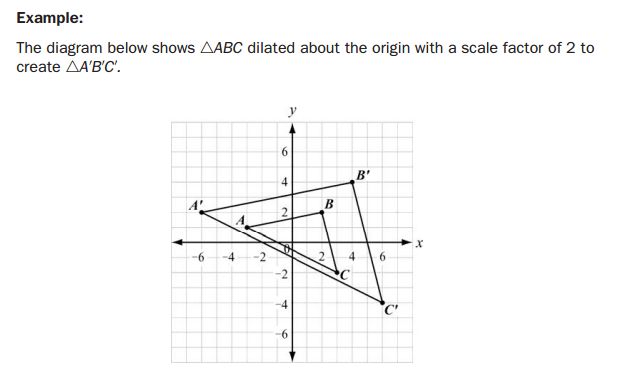 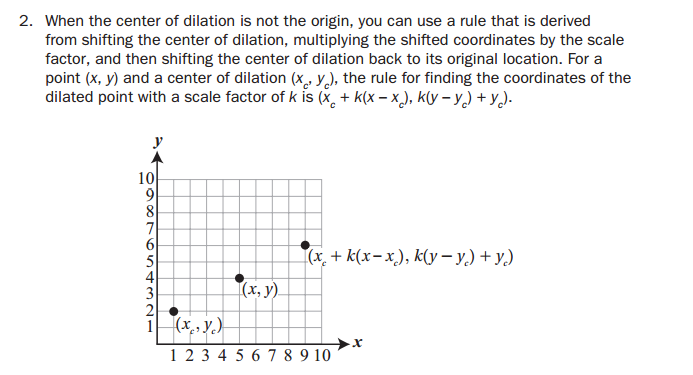 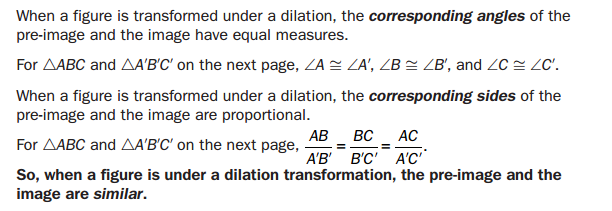 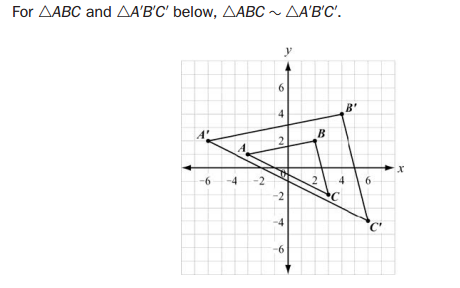 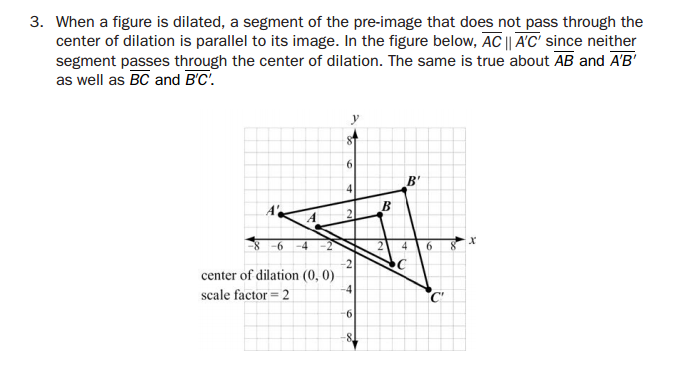 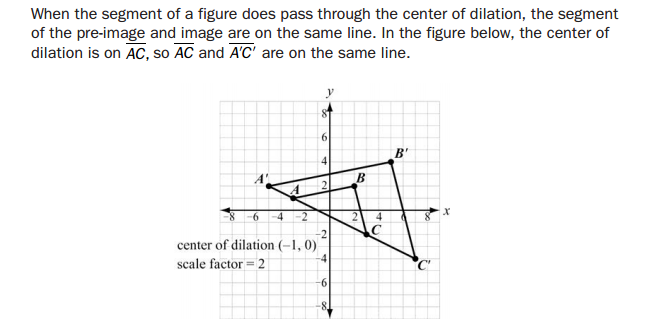 Review Examples  Draw a triangle with vertices at A(0, 1), B(–3, 3), and C(1, 3). Dilate the triangle using a scale factor of 1.5 and a center of (0, 0). Sketch and name the dilated triangle A'B'C'.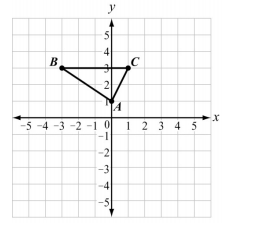 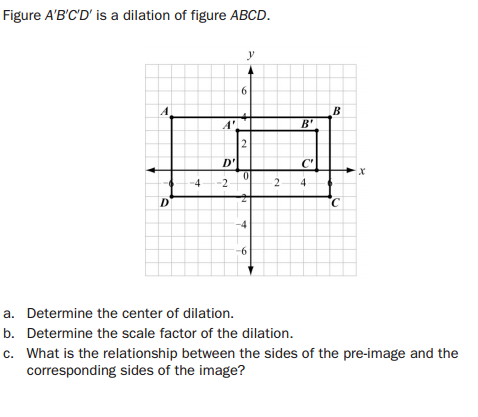 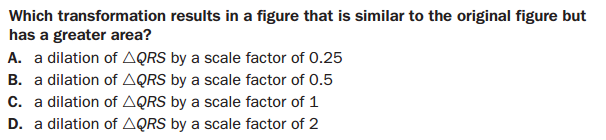 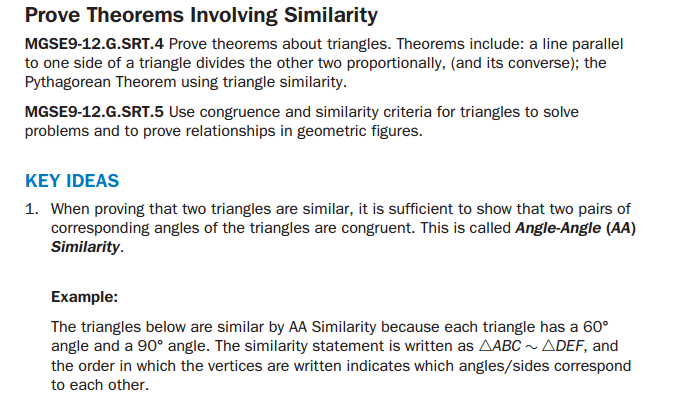 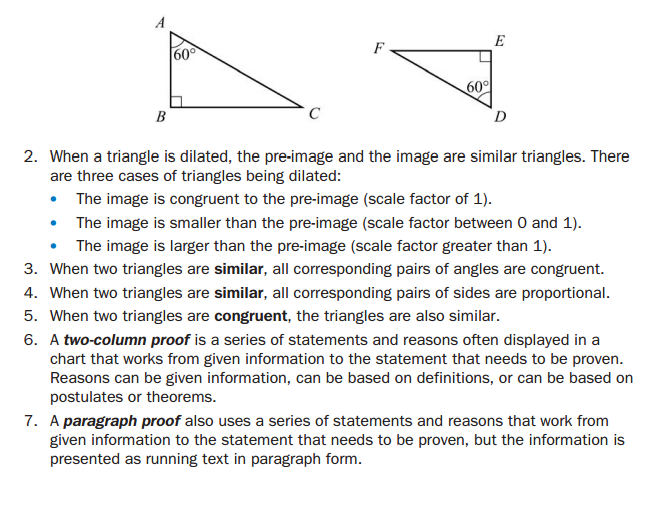 Review Examples 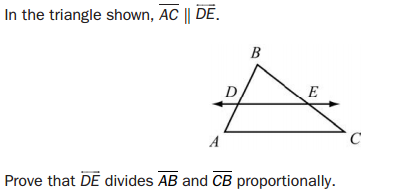 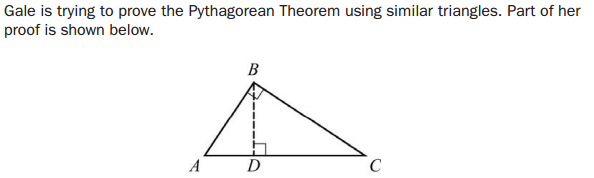 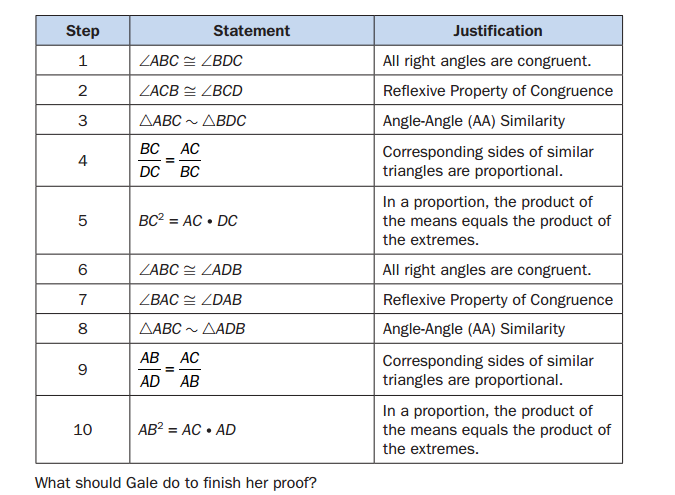 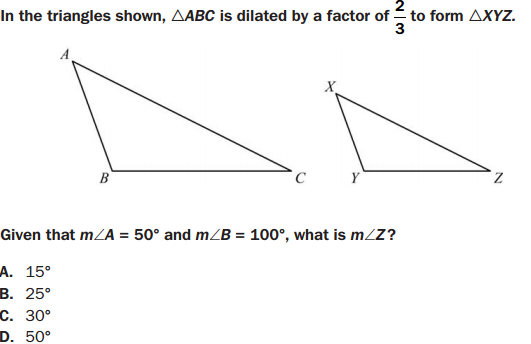 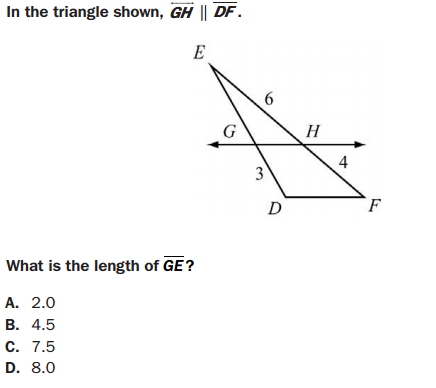 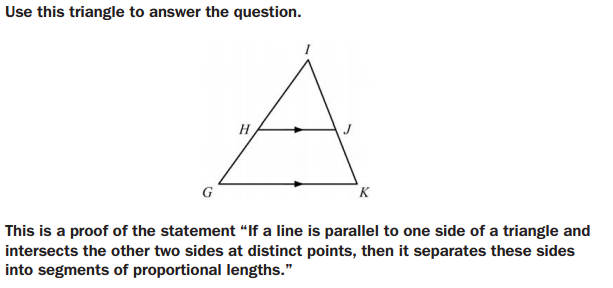 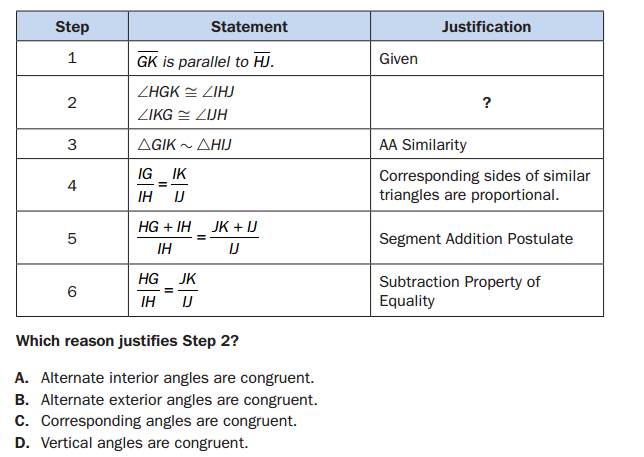 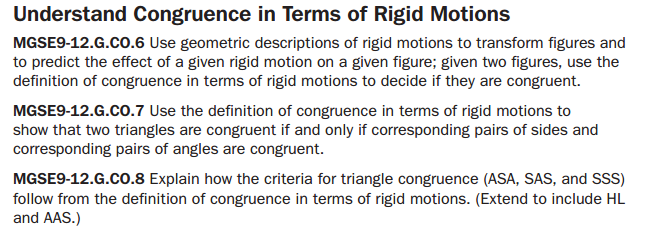 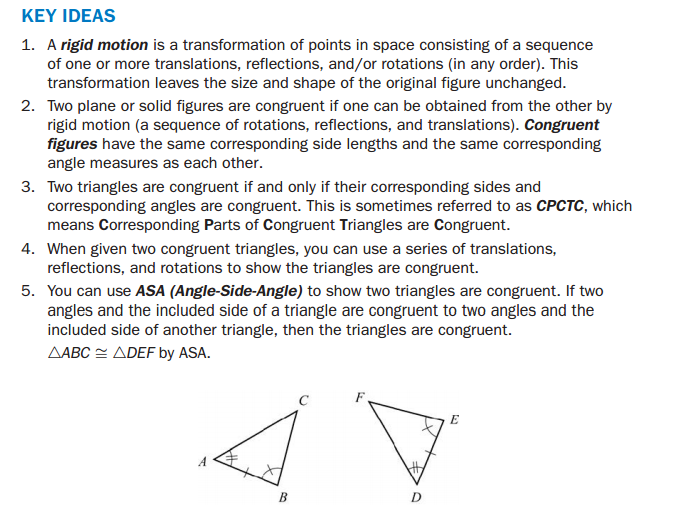 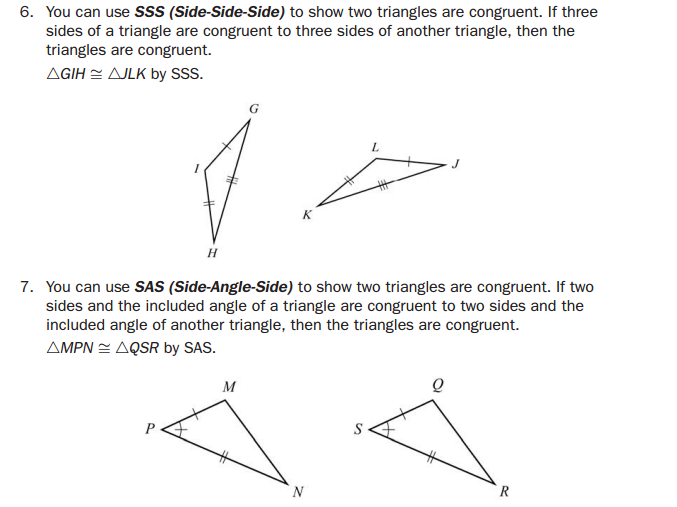 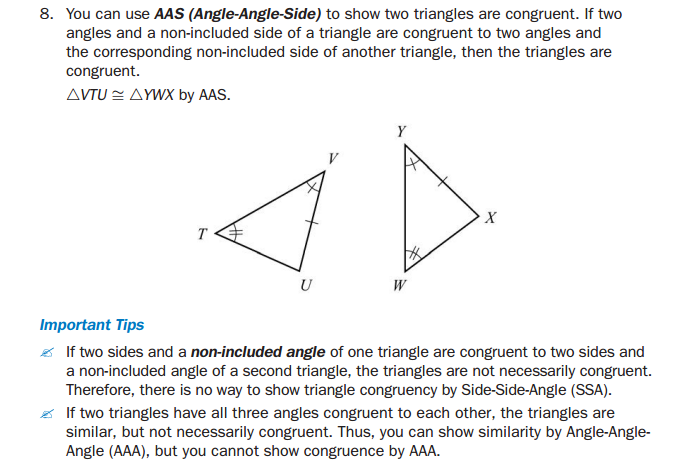 Review Examples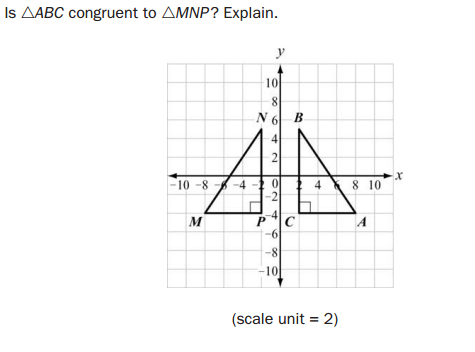 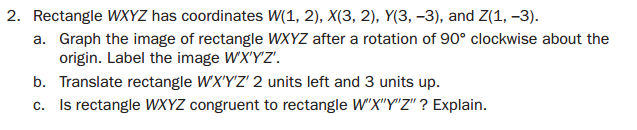 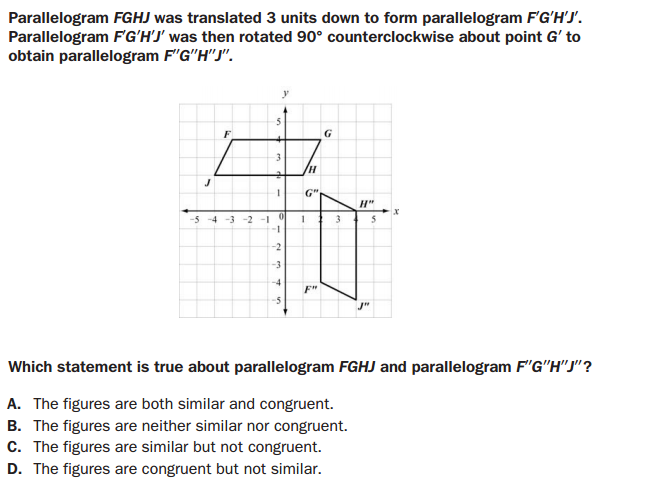 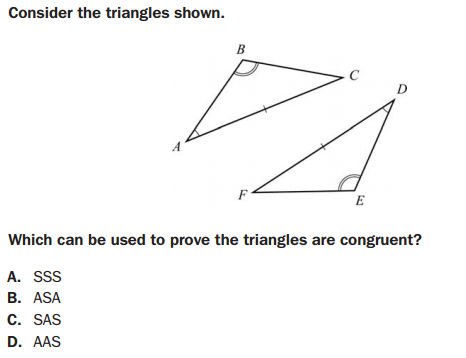 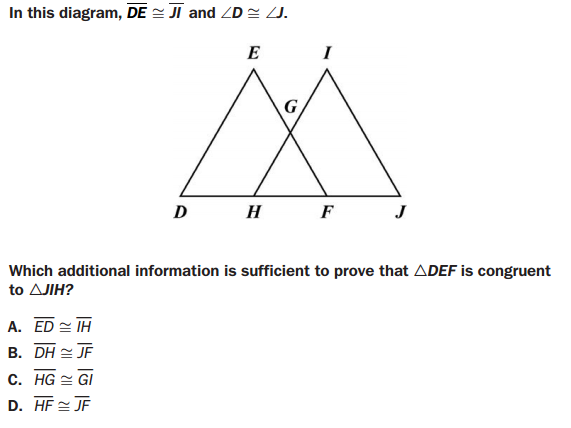 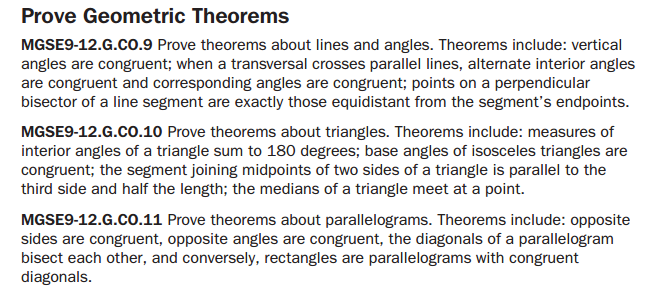 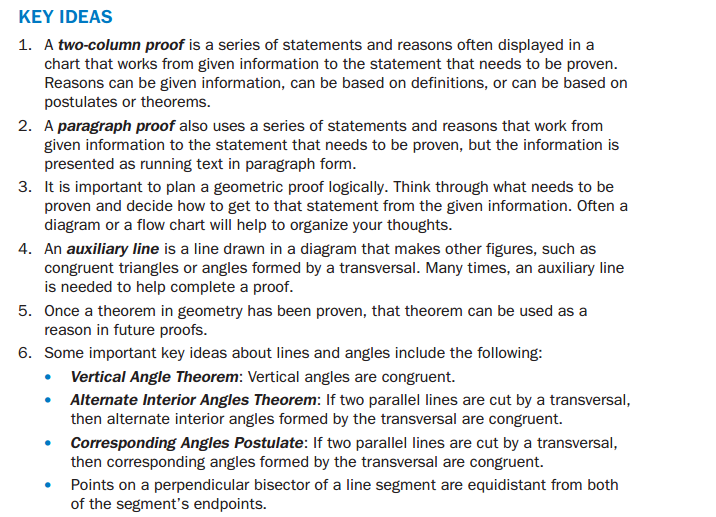 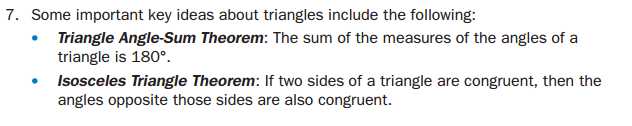 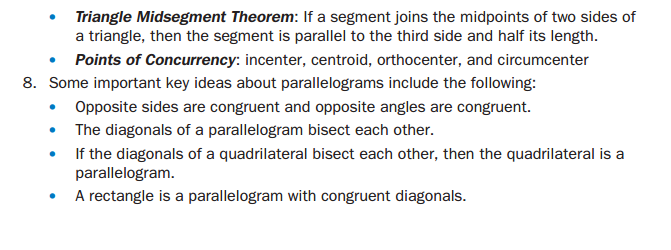 Review Examples 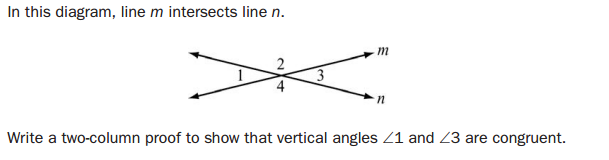 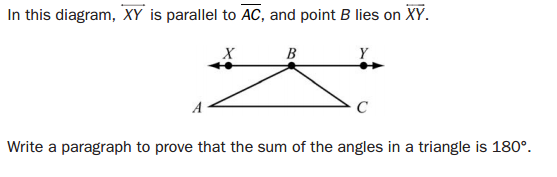 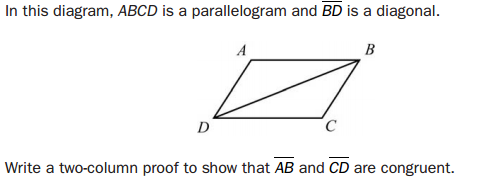 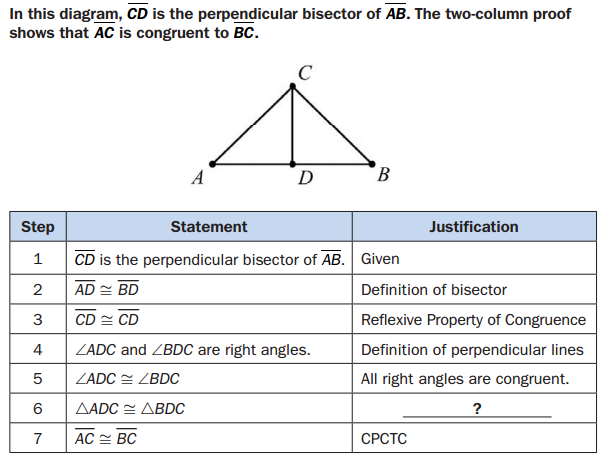 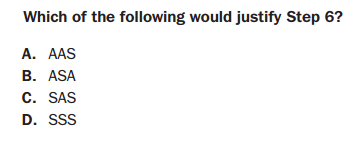 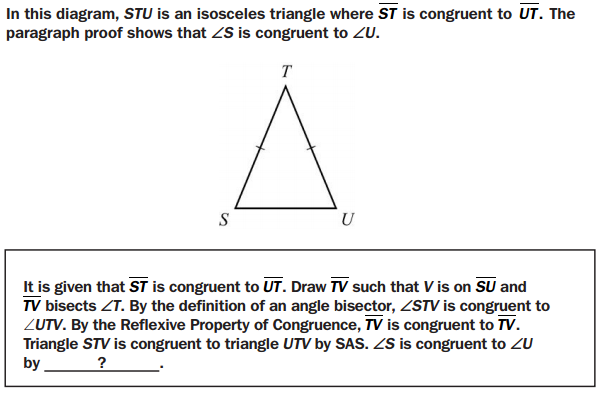 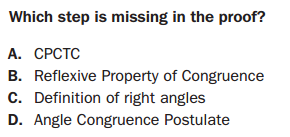 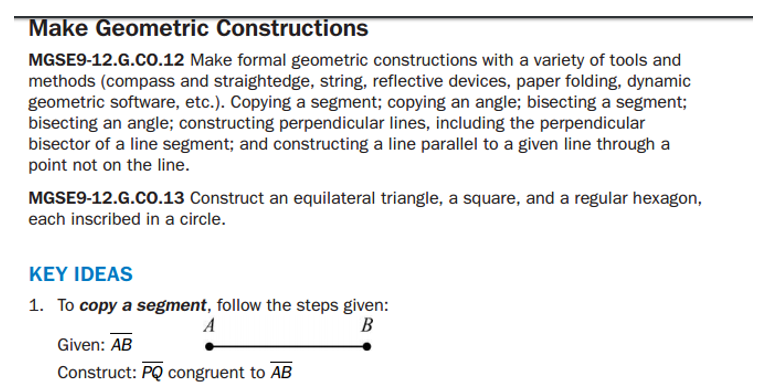 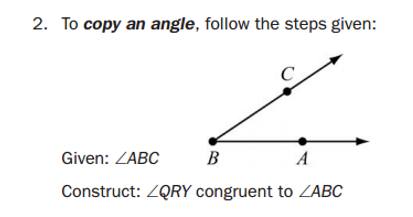 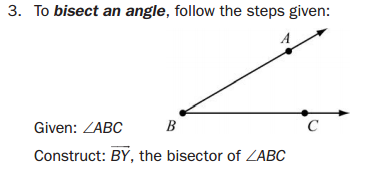 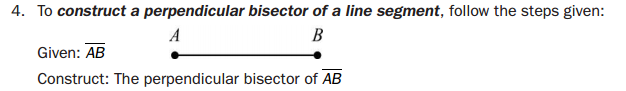 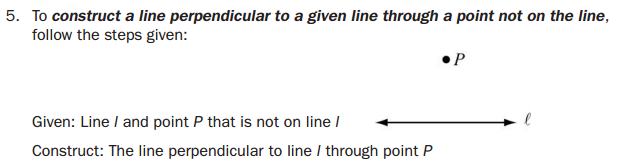 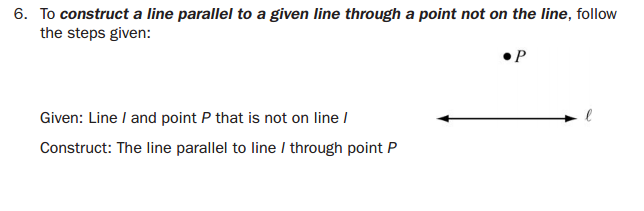 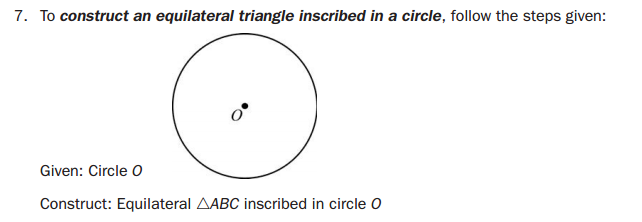 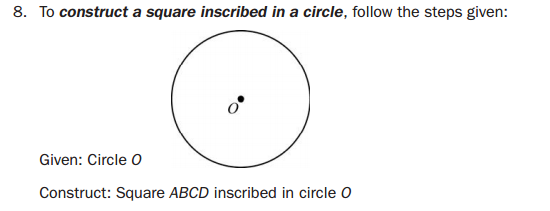 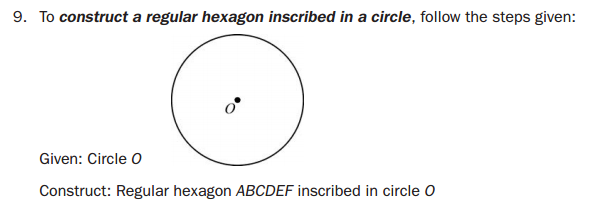 Review Examples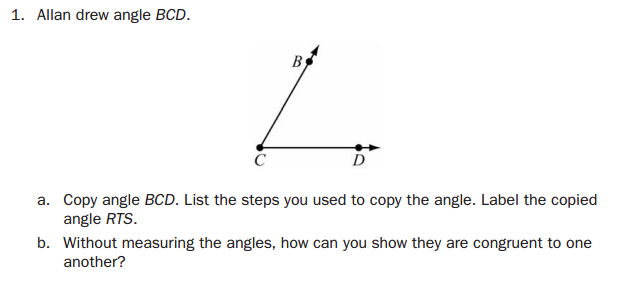 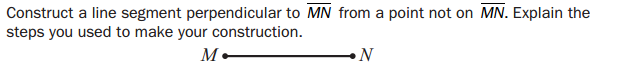 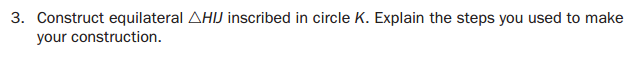 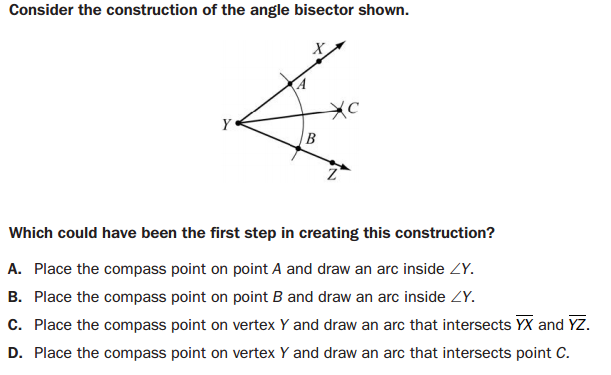 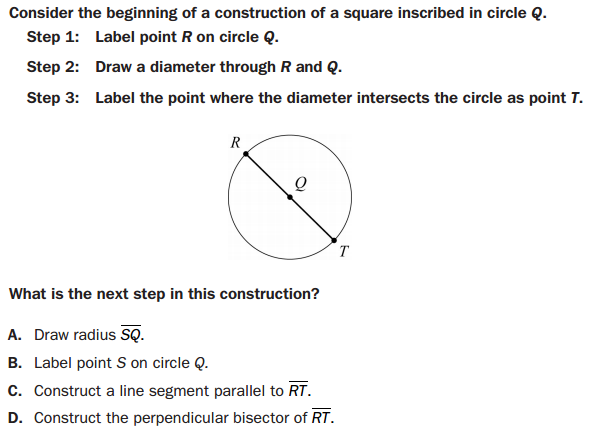 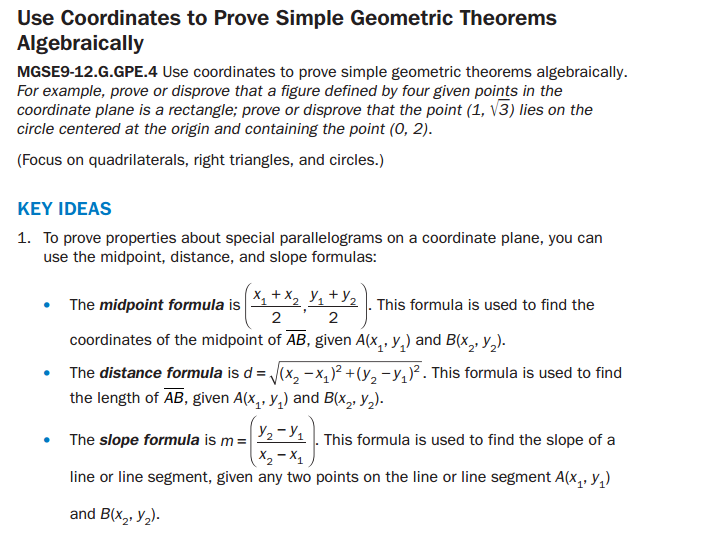 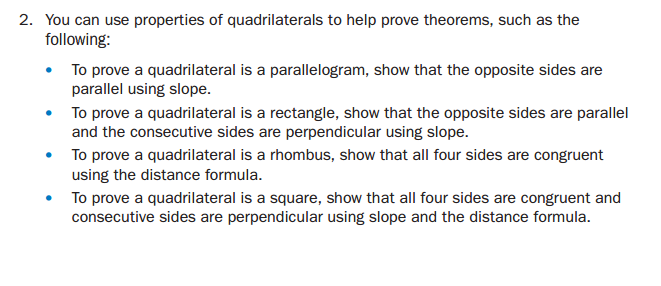 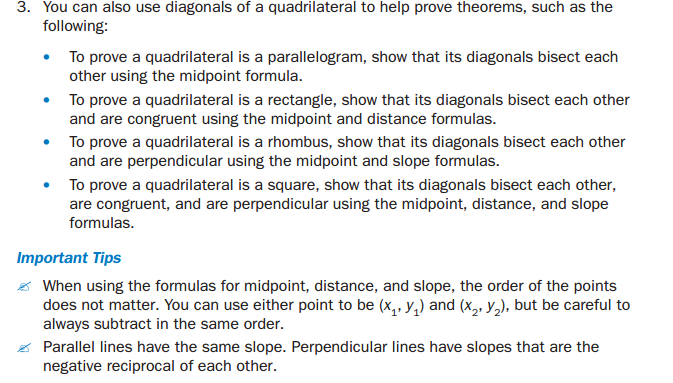 Review Examples 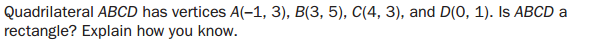 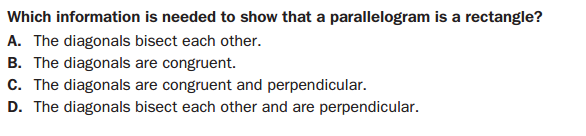 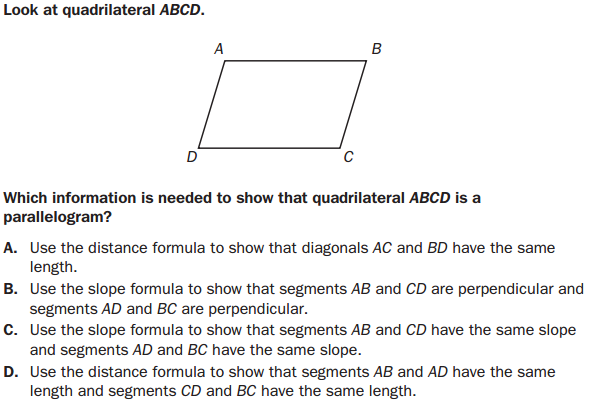 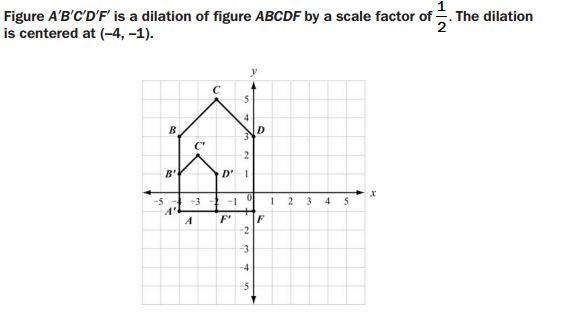 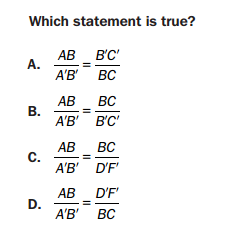 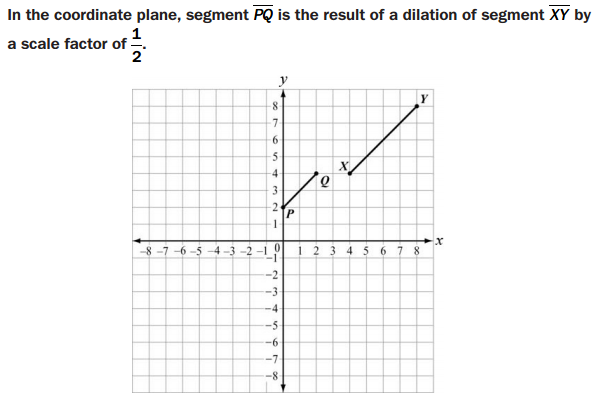 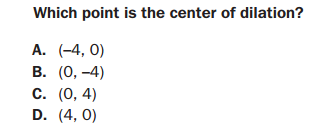 StatementsReasonsStatementsReasonsStatementsReasons